Innstilling til dangradering i 
Traditional Taekwondo Union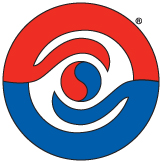 Følgende person er innstilt til gradering:Deltatt på følgende kvalifiserende samlinger og seminarer:For gradering til mastergrad, vennligst angi emne for skriftlig oppgave:________________________________________________________________________Innstilleren bekrefter at kandidaten oppfyller TTUs minimumskrav for gradering til ovennevnte dangrad Kandidatens TKD CV og innstiller sin begrunnelse for innstilling er vedlagtBåde kandidaten og innstilleren lover å respektere stormesters/mesters avgjørelse om kandidaten består eller ikke består.Kandidatens underskrift: 	_________________________	_________________	           						Navn				Sted/DatoInnstillerens underskrift: 	__________________________	_________________						Navn				Sted/DatoBetaling mottatt for danseminar:Betaling mottatt for dangradering:Betaling mottatt for Kukkiwon diplom:Taekwondo CV, «ditt navn»Din CV skal kortfattet beskrive din innsats for TKD. Denne kan inneholde følgende: Hvor lenge du har trent, verv (instruktør/ styre, etc) du har hatt i klubb/ organisasjon (og hvor lenge). Hva bidro du med/ oppnådde du med dine verv? Evt. oppstart av egen klubb, antall medlemmer i klubb, evt. meritter i konkurranser osv.Begrunnelse for innstilling:Innstiller skal under skrive en kortfattet begrunnelse for hvorfor man innstiller denne kandidaten og hva man mener vedkommende kan bidra med for å utvikle TKD videre.NavnFødselsdatoAdresseKlubbInnstilles til grad:Siste gradering – datoKukkiwon Dan nummerStedDatoTypeVerifisert